VII. Desempeño Institucional b) Proyectos de Inversión PúblicaEl presupuesto de recursos propios aprobado para el ejercicio 2019 autorizó la captación de recursos para inversión por un monto de $2,000,000.00, con la finalidad de iniciar la ejecución del proyecto denominado “Construcción de cubículos y aulas del posgrado de la unidad Villahermosa”, registrado con el número de cartera 183891E0001. En respuesta, la institución buscó financiamiento y realizó gestiones para ello, sin que se logrará conseguirlo. Para 2020, no se autorizó cartera de inversión alguna. La institución está valorando la posibilidad de solicitar a la Unidad de Inversiones de la SHCP la transferencia del proyecto 2019 para su ejecución en 2020. Responsable de la información Mtra. Leticia Espinosa CruzDirectora de Administración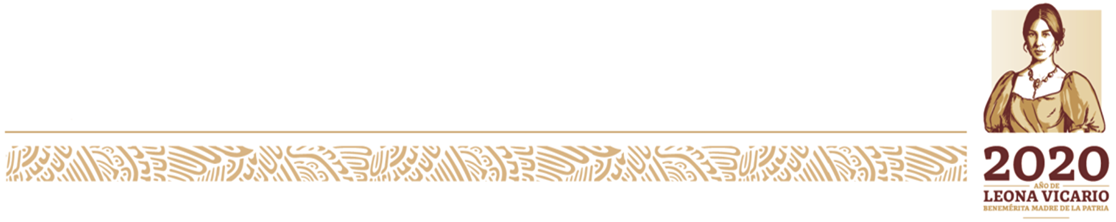 